แบบรายงานผลการประเมินคำรับรองการปฏิบัติราชการและประเมินเชิงยุทธศาสตร์หน่วยงานระดับอำเภอคำม่วง จังหวัดกาฬสินธุ์รอบที่ 2 ปีงบประมาณ 2561เป้าประสงค์ที่ ๒ เครือข่ายบริการสุขภาพทุกระดับมีระบบบริการที่มีคุณภาพหุ้นส่วนสุขภาพมีส่วนร่วมประชาชนเข้าถึง                             บริการที่มีคุณภาพและเป็นเลิศตัวชี้วัดที่  2     ระดับความสำเร็จของเครือข่ายบริการสุขภาพมีการพัฒนาระบบบริการสุขภาพ (Service Plan)                   	โรคปอดอักเสบ (Pneumonia) และโรคหลอดเลือดสมอง (Stroke) ส่วนที่ 1 ข้อมูลสถานการณ์ สภาพปัญหาของพื้นที่ ข้อมูลพื้นฐานและผลงานรายตัวชี้วัด1.๑วิเคราะห์สถานการณ์ ความสำคัญ สภาพปัญหาของพื้นที่	คำม่วงมีพื้นที่ 6 ตำบล 71 หมู่บ้าน ประชากร 48,431 คน 11,938 หลังคาเรือน เทศบาล 3 แห่ง อบต. 5 แห่ง โรงพยาบาลขนาด 60 เตียง 1 แห่ง รพ.สต./ PCU 7 แห่ง สอ.สังกัด อปท. 1 แห่ง คลินิกทันตแพทย์ 1 แห่ง สถานพยาบาล 7 แห่ง ร้านขายยา 8 แห่ง สุขศาลา 71 แห่ง อสม.970 คน 	การจัดตั้งคลินิกหมอครอบครัว : PCC ประชากร 39,248 ราย 1 cluster แบ่งทีมหมอครอบครัว 4 ทีม ทีมที่ 1 : FCT โพน (รวม รพ.สต.โพน และ รพ.สต.สูงเนิน)ให้บริการ 1 พ.ค. 2561 โดยนพ.สุรพล เหล่าอารีรัตน์ ทีมที่ 2 : FCT นาตาล (รวม รพ.สต.นาตาล และ รพ.สต.ดงสวนพัฒนา)จะเปิดให้บริการ 1 ก.ย.. 2561 โดย พญ.ขวัญแก้ว นาเจริญวุฒิกุล  ทีมที่ 3 : FCT นาบอน (รวม รพ.สต.นาบอน และ รพ.สต.ดินจี่)จะเปิดให้บริการ ปี 2562  ทีมที่ 4 : FCT รพ.คำม่วง (รวม PCU รพ.คำม่วง และ สอ.เก่าเดื่อ)จะเปิดให้บริการ ปี 2562	โรงพยาบาลคำม่วงเปิดบริการ 60 เตียง ระดับ F2  มีบุคลากร 179 คน ผู้รับบริการผู้ป่วยนอกเฉลี่ย 350 คน/วัน ผู้ป่วยในเฉลี่ย 49 คน/วัน อัตราครองเตียง 83.03 ผ่านการประเมิน Reaccreditation ครั้งที่ 2 เมื่อวันที่ 21 เมษายน 2561 รพ.สต.ผ่านการประเมิน รพ.สต.ติดดาว 6 แห่งในปี 2560 สสอ.ผ่านการประเมิน PMQA ปี 2561   	การพัฒนาระบบบริการสุขภาพ (Service plan) อำเภอคำม่วงได้มีการกำหนดโครงสร้างคณะทำงาน และพัฒนาศักยภาพบุคลากร ปี 2561 จำนวน 22 ชุด สำหรับ Service Plan โรคปอดอักเสบ (Pneumonia) และโรคหลอดเลือดสมอง (Stroke) มีการจัดทำแผนงานโครงการรองรับการพัฒนาคุณภาพบริการสุขภาพ                    (Service plan) โรคปอดอักเสบและโรค Stroke ภาพ คปสอ. และมีการดำเนินการตามแผนงานโครงการที่กำหนด  มีการพัฒนาศักยภาพบุคลากรเกี่ยวกับเกณฑ์คุณภาพมาตรฐานเพื่อการยกย่องเชิดชูเครือข่ายบริการสุขภาพระดับอำเภอ และมีการจัดทำรายงานผลการประเมินตนเองตามเกณฑ์คุณภาพตามเกณฑ์คุณภาพมาตรฐานเพื่อการยกย่องเชิดชูเครือข่ายบริการสุขภาพระดับอำเภอ (District Healthcare Network Certification : DHNC) รวมถึงการสรุปรายงานผลการพัฒนาการจัดระบบบริการที่มีคุณภาพของ    คปสอ. ตามส่วนขาดที่ได้จากการประเมินตนเองตามเกณฑ์คุณภาพตามเกณฑ์คุณภาพมาตรฐานเพื่อการยกย่องเชิดชูเครือข่ายบริการสุขภาพระดับอำเภอ 1.๒ ข้อมูลพื้นฐานและ/หรือผลงานรายตัวชี้วัด (เกณฑ์การประเมินตามกรอบการประเมินฯ)ส่วนที่ 2 รายงานการติดตามและประเมินผลข้อค้นพบจากการติดตามประเมินผลกระบวนการบริหารยุทธศาสตร์รายเป้าประสงค์ปัจจัยความสำเร็จของตัวชี้วัด/เป้าประสงค์1.การกำหนดเป็นยุทธศาสตร์ระดับจังหวัด2.ผู้บริหารให้ความสำคัญและสนับสนุน3.ความมุ่งมั่นของทีมคณะทำงานปัญหาอุปสรรคในการขับเคลื่อนเป้าประสงค์Service Plan โรคปอดอักเสบ (Pneumonia)1.คณะทำงานขาดประสบการณ์ ในการทำงาน (Service Plan) โรคปอดอักเสบ (Pneumonia) และมี    การจัดประชุมเครือข่ายน้อย2.รับทราบนโยบายล่าช้าและไม่ชัดเจน และมีการจัดประชุมเครือข่ายน้อยService Plan โรคหลอดเลือดสมอง (Stroke)         1. การส่งต่อภายใน 30 นาที ยังมีความล่าช้า จาก ตัวโรคเองและระบบการประสานก่อนการส่งต่อ          2. การเข้าถึงและการตระหนักถึงความสำคัญของโรคยังไม่ทั่วถึง  ประชาชนยังขาดความเข้าใจเรื่องโรค             และการแสดงผลงาน/กิจกรรมที่โดดเด่นเป็นพิเศษ (Best Practice) รายเป้าประสงค์ (ถ้ามี) นวัตกรรม  นาฬิกาเตือนภัยเฝ้าระวังภาวะชักจากไข้สูง        วัตถุประสงค์ 	    1.เพื่อลดไข้ในเด็กที่มีไข้สูง          2.เพื่อให้ญาติหรือผู้ดูแลมีความเข้าใจในการดูแลเด็กที่มีไข้สูงสามารถเช็ดตัวลดไข้ในเด็กอย่างถูกต้อง     3.เพื่อเฝ้าระวังการเกิดภาวะชักซ้ำวิธีดำเนินงาน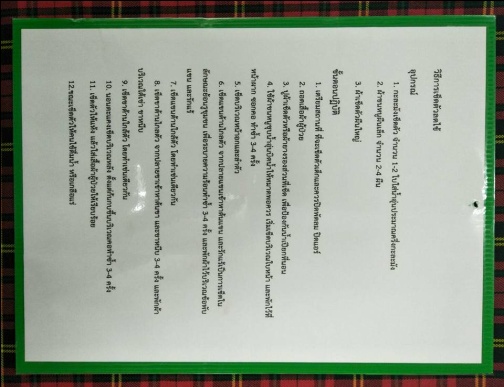 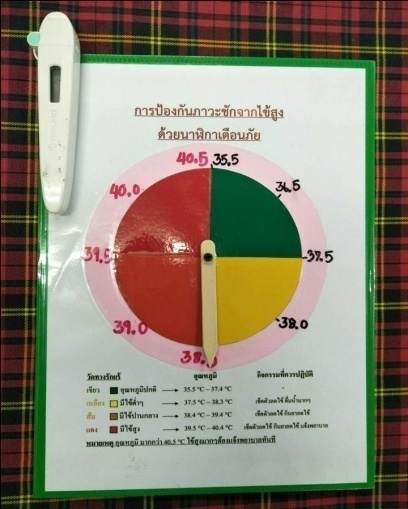 1.นำอุปกรณ์ไปใช้กับผู้ป่วยที่มีภาวะชักจากไข้สูงทุกราย โดยติดตั้งไว้ที่เตียงผู้ป่วย2.สอนญาติหรือผู้ดูแลในการใช้อุปกรณ์ สอนการวัดอุณหภูมิร่างกาย และสอนวิธีการเช็ดตัวลดไข้เพื่อช่วยลด   อุณหภูมิร่างกายโดยใช้หลักการนำความร้อน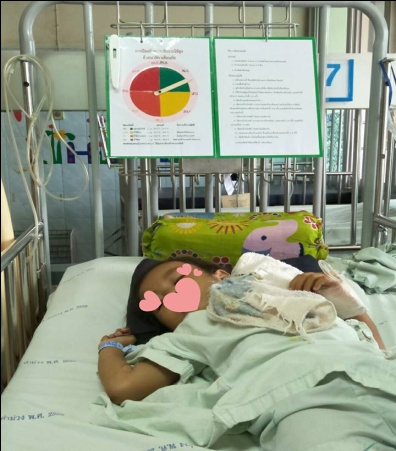 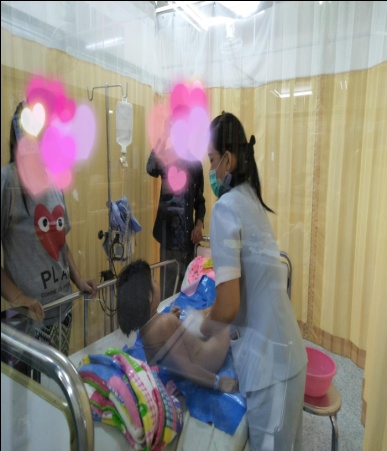 ตัวชี้วัดความสำเร็จของนวัตกรรม	1.จำนวนผู้ป่วยเด็กที่มีไข้ลดลงมากกว่า ร้อยละ 95	2.เด็กชักจากไข้สูงน้อยกว่า ร้อยละ 5ผลการดำเนินงานส่วนที่ 3 ข้อเสนอเชิงนโยบาย (การเขียนให้เขียนข้อเสนอเป็นรายข้อ) เพื่อพัฒนาคำอธิบายตัวชี้วัด ปรับกลยุทธ์/โครงการและการสนับสนุนทางการบริหารของ คปสอ.และ สสจ. ในปีงบประมาณ พ.ศ.๒๕6๑-๒๕๖๕เสนอ Service Plan โรคปอดอักเสบ (Pneumonia) ระดับจังหวัด ควรมีแผนในการพัฒนาบุคลากรระดับแพทย์ พยาบาลเฉพาะทาง รายอำเภอ             2.จังหวัดควรกำหนดให้ node มีบทบาทในการดูแล รพ.เครือข่าย Service Plan โรคปอดอักเสบ                     (Pneumonia)              3.Service Plan โรคหลอดเลือดสมอง (Stroke) มีแผนในการพัฒนาบุคลากรระดับแพทย์ พยาบาล               เฉพาะทาง รายอำเภอ มีแผนรองรับการ ดูแลต่อเนื่องที่ รพช. หลังจากที่พ้นภาวะฉุกเฉินส่วนที่ 4 ภาคผนวกแบบประเมินChecklist ตัวชี้วัดเป้าประสงค์ เอกสารหลักฐานประกอบ รายงานผลการประเมินตนเองตามเกณฑ์คุณภาพตามเกณฑ์คุณภาพมาตรฐานเพื่อการยกย่องเชิดชูเครือข่ายบริการสุขภาพระดับอำเภอ (District Healthcare Network Certification : DHNC) โรคปอดอักเสบ (Pneumonia)รายงานผลการประเมินตนเองตามเกณฑ์คุณภาพตามเกณฑ์คุณภาพมาตรฐานเพื่อการยกย่องเชิดชูเครือข่ายบริการสุขภาพระดับอำเภอ (District Healthcare Network Certification : DHNC) โรคหลอดเลือดสมอง (Stroke)                               ลงชื่อ.................................................ผู้ประเมิน                                                  (นางจันทร์เพ็ญ   สีเครือดง)		                                                  พยาบาลวิชาชีพชำนาญการ                                        ผู้บริหารจัดการเป้าประสงค์ที่ 2ข้อมูลพื้นฐาน/ผลงานรายตัวชี้วัดเป้าหมายผลงานร้อยละ/อัตราระดับคะแนนที่ได้ตัวชี้วัดย่อยที่1 ระดับความสำเร็จของเครือข่ายบริการสุขภาพมีการพัฒนาระบบบริการสุขภาพ (Service Plan) โรคปอดอักเสบ (Pneumonia)ผ่านเกณฑ์การให้คะแนน 8 ข้อผ่านเกณฑ์การให้คะแนน 8 ข้อ1005ตัวชี้วัดย่อยที่ 2 ระดับความสำเร็จของเครือข่ายบริการสุขภาพมีการพัฒนาระบบบริการสุขภาพ (Service Plan)                โรคหลอดเลือดสมอง (Stroke) ผ่านเกณฑ์การให้คะแนน 8 ข้อผ่านเกณฑ์การให้คะแนน 8 ข้อ1005ภาพรวมตัวชี้วัดผ่านเกณฑ์การให้คะแนน 8 ข้อผ่านเกณฑ์การให้คะแนน 8 ข้อ1005ข้อกำหนดทางยุทธศาสตร์(ตามกรอบคำอธิบายตัวชี้วัด)ข้อค้นพบข้อเสนอแนะ/โอกาสพัฒนาตัวชี้วัดย่อยที่1 ระดับความสำเร็จของเครือข่ายบริการสุขภาพมีการพัฒนาระบบบริการสุขภาพ (Service Plan) โรคปอดอักเสบ (Pneumonia)1.มีการแต่งตั้งคณะกรรมการ2.มีการวิเคราะห์หาสาเหตุ ของการเกิดปัญหาในการดูแลเด็กปอดบวม3.มีการประชุมชี้แจงการดำเนินงาน4.มีการพัฒนาคู่มือการดูแลเด็กโรคปอดบวมแก่บุคลากรทุกระดับ5.มีการมีการพัฒนาเครือข่ายในการดูแลเด็ก ระดับ อปท. รพ.สต.6.มีการพัฒนาบุคลากรระดับแพทย์ พยาบาลเฉพาะทาง7.มีการติดตามนิเทศงานในระดับ node8.มี Best practice/นวัตกรรมอย่างน้อย 1 เรื่อง1. มีกิจกรรมครบตาม ข้อ 1, 2, 3, 4, และข้อ 82 พบนวัตกรรมนาฬิกาเตือนภัยเฝ้าระวังภาวะชักจากไข้สูงและนำนวัตกรรมมาใช้3.มีการพัฒนาเครือข่ายในการดูแลเด็ก ระดับ  รพ.สต. 4.มีการพัฒนาบุคลากรแพทย์ พยาบาล โดยจัดประชุมแนวทางการวินิจฉัย และการดูแลตาม Service Plan โรคปอดอักเสบ (Pneumonia) ที่ สสจ.กาฬสินธุ์ วันที่ 4 ส.ค. 25615.จัดทำแนวทางการดูแลผู้ป่วยโรคปอดอักเสบในเด็ก (CPG Pneumonia)6.จัดทำเอกสารให้ความรู้โรคปอดอักเสบ การเช็ดตัวลดไข้1. การพัฒนาเครือข่ายในการดูแลเด็ก ระดับ  อปท.2.เผยแพร่ความรู้โรคปอดอักเสบสู่ชุมชน3. การพัฒนาบุคลากรระดับแพทย์ พยาบาลเฉพาะทางตามแผน Service Plan โรคปอดอักเสบ (Pneumonia) ระดับจังหวัด4. Service Plan โรคปอดอักเสบ (Pneumonia) ระดับจังหวัดควรกำหนดให้ node มีบทบาทในการดูแล รพ.เครือข่ายข้อกำหนดทางยุทธศาสตร์(ตามกรอบคำอธิบายตัวชี้วัด)ข้อค้นพบข้อเสนอแนะ/โอกาสพัฒนาตัวชี้วัดย่อยที่ 2 ระดับความสำเร็จของเครือข่ายบริการสุขภาพมีการพัฒนาระบบบริการสุขภาพ (Service Plan)                โรคหลอดเลือดสมอง (Stroke) 1.บุคลากรผ่านการอบรม2.จำนวนแพทย์/พยาบาลเฉพาะทาง/บริการทางคลินิก3.มีการยกระดับหน่วยบริการ4.มี Best practice วิจัย/นวัตกรรม5.มีฐานข้อมูลที่สำคัญ6.มีระบบการดูแลต่อเนื่อง/เยี่ยมบ้านที่ได้คุณภาพ7.มีระบบสำคัญ/ดูแลรักษาที่มีคุณภาพ8.มีการเข้าถึงบริการที่มากขึ้น- มีกิจกรรมครบทุกข้อ - มีการจัดทำแบบประเมินและให้การพยาบาลผู้ป่วยStrokeโดยทีมสหวิชาชีพ-หน่วยกู้ชีพฉุกเฉินขั้นพื้นฐานผ่านการอบรม 16 ชม.ทั้ง6 แห่ง-พยาบาลผ่านการอบรม Stroke เบื้องต้น 5วัน จำนวน 7 คน-มีการติดตามเยี่ยมบ้านผู้ป่วย Stroke ทุกราย หลังจำหน่ายจาก รพ.กส.ผู้ป่วย Stroke Fast ได้รับการประเมินให้การพยาบาลอย่างรวดเร็วและส่งต่อภายใน 30นาที-มีแผนจัดส่งบุคลกรเข้ารับการอบรม เพื่อเพิ่มความรู้และทักษะในการดูแลผู้ป่วย- มีการเพิ่มสมรถนะกู้ชีพ เป็นการอบรม 40 ชม. ทุกแห่ง- การเยี่ยมบ้านมีการบูรณการทุกภาคส่วน มีส่วนร่วม ทั้ง ท้องถิ่นและ รพสต.ตามแนวทางของ พชอ.ปีงบประมาณจำนวนผู้ป่วยที่ admitted จากภาวะชักจากไข้สูง (Febrile convulsion)จำนวนผู้ป่วยชักซ้ำร้อยละร้อยละของผู้ดูแลวัดไข้เป็นและดูแลผู้ป่วยได้255954 ราย5 ราย9.25NA256040 ราย2 ราย5.0095.00256166 ราย2 ราย3.0396.96